В стоимость участия включено:Предоставление доступа на WEB-трансляцию Всероссийского практического вебинара «Организация и проведение общего собрания собственников: риски стать недействительным» 19 декабря 2023 г.;Предоставление итоговых материалов Всероссийского практического вебинара «Организация и проведение общего собрания собственников: риски стать недействительным» 19 декабря 2023 г.   Настоящим подтверждаем наше намерение принять участие в работе вебинара и получать информационную рассылку.Подпись _____________ФИО _______________________ Дата _________________ 2023 г.         М.П.Для участия направьте регистрационный бланк и банковские реквизиты:по факсу 8 (499) 372-10-39 или e-mail: d.puhov@od-group.ru Координатор проекта: Пухов Дмитрий Сергеевич, тел.: 8 (800) 200-11-81 (доб. 804), +7 (925) 879-40-958 (800) 200-11-81 звонок по России бесплатный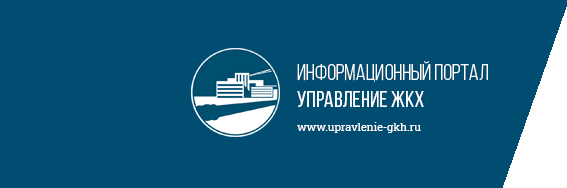                                                             Заявка на онлайн-участиеВсероссийский практический вебинар «Организация и проведение
общего собрания собственников:риски стать недействительным»19 декабря 2023 годаОнлайнИсполнительная дирекция: Информационный портал «Управление ЖКХ»
Россия, г. Москва, 127549, ул. Пришвина, дом 8, корпус 2. Тел./факс: 8 (499) 372-10-39Официальный сайт: www.upravlenie-gkh.ru E-mail: d.puhov@od-group.ruИсполнительная дирекция: Информационный портал «Управление ЖКХ»
Россия, г. Москва, 127549, ул. Пришвина, дом 8, корпус 2. Тел./факс: 8 (499) 372-10-39Официальный сайт: www.upravlenie-gkh.ru E-mail: d.puhov@od-group.ruИсполнительная дирекция: Информационный портал «Управление ЖКХ»
Россия, г. Москва, 127549, ул. Пришвина, дом 8, корпус 2. Тел./факс: 8 (499) 372-10-39Официальный сайт: www.upravlenie-gkh.ru E-mail: d.puhov@od-group.ruИсполнительная дирекция: Информационный портал «Управление ЖКХ»
Россия, г. Москва, 127549, ул. Пришвина, дом 8, корпус 2. Тел./факс: 8 (499) 372-10-39Официальный сайт: www.upravlenie-gkh.ru E-mail: d.puhov@od-group.ruРегистрационный взнос октябрь7 900 рублейРегистрационный взнос ноябрь      11 900 рублейРегистрационный взнос декабрь    13 900 рублейОбмен закрывающими документами (отметить нужное)ЭДО – ДиадокОригиналы почтой РоссииОрганизация-участникФИО и должность подписанта по договоруОснование полномочий подписанта (Устав, Положение, Распоряжение, Доверенность и т.д.)ФИО и сокращенная (краткая) должность участникаМобильный номер участникаE-mail участника Юридический адресорганизации-участника Фактический адресорганизации-участникаФИО контактного лицаТелефон, факс, e-mail
контактного лицаИНН и КПП организации-участникаИНН КППИНН КППБанковские реквизиты (название банка, расчетный счет, корр. счет, БИК)Р/сБанк:К/сБИКР/сБанк:К/сБИКДата оплаты 